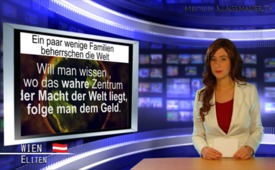 Ein paar wenige Familien beherrschen die Welt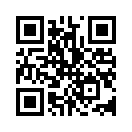 Die meisten Menschen glauben,dass das Schicksal der Welt von nationalen Parlamenten oder Einrichtungen wie der UNO entschieden wird.Die meisten Menschen glauben,dass das Schicksal der Welt von nationalen Parlamenten oder Einrichtungen wie der UNO entschieden wird. Doch weit gefehlt! Wenn man wissen will, wo das wahre Zentrum der Macht der Welt liegt, folge man dem Geld. Die wirklichen Strippenzieher agieren im Hintergrund als Hauptaktionäre der Großbanken. Informationen über sie werden bestens gehütet. Sie beeinflussen die Ökonomie, die Politik, die Wissenschaft und allem voran die Medien. Wer diese paar Familien sind? Wer es genau wissen will, folge einfach dem Fluss der Gelder oder lese aufklärende Literatur darüber.von OriginalartikelQuellen:Buch: Das Kartell der FEDERALReserve von Dean Henderson 1. Auflage Oktober 2011Das könnte Sie auch interessieren:---Kla.TV – Die anderen Nachrichten ... frei – unabhängig – unzensiert ...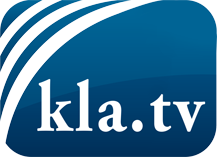 was die Medien nicht verschweigen sollten ...wenig Gehörtes vom Volk, für das Volk ...tägliche News ab 19:45 Uhr auf www.kla.tvDranbleiben lohnt sich!Kostenloses Abonnement mit wöchentlichen News per E-Mail erhalten Sie unter: www.kla.tv/aboSicherheitshinweis:Gegenstimmen werden leider immer weiter zensiert und unterdrückt. Solange wir nicht gemäß den Interessen und Ideologien der Systempresse berichten, müssen wir jederzeit damit rechnen, dass Vorwände gesucht werden, um Kla.TV zu sperren oder zu schaden.Vernetzen Sie sich darum heute noch internetunabhängig!
Klicken Sie hier: www.kla.tv/vernetzungLizenz:    Creative Commons-Lizenz mit Namensnennung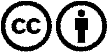 Verbreitung und Wiederaufbereitung ist mit Namensnennung erwünscht! Das Material darf jedoch nicht aus dem Kontext gerissen präsentiert werden. Mit öffentlichen Geldern (GEZ, Serafe, GIS, ...) finanzierte Institutionen ist die Verwendung ohne Rückfrage untersagt. Verstöße können strafrechtlich verfolgt werden.